РОССИЙСКАЯ  ФЕДЕРАЦИЯ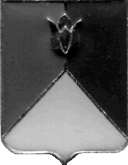 АДМИНИСТРАЦИЯ КУНАШАКСКОГО  МУНИЦИПАЛЬНОГО РАЙОНА ЧЕЛЯБИНСКОЙ ОБЛАСТИПОСТАНОВЛЕНИЕот «25»02.2016 г.  № 215Об изменении наименования Муниципальногоказённого дошкольного образовательногоучреждения детский сад «Улыбка» поселок Дружный В целях приведения в соответствие с действующим Федеральным законом от 29.12.2012 года N 273-ФЗ «Об образовании в Российской Федерации» ПОСТАНОВЛЯЮ:          1.Наименование Муниципального казённого дошкольного образовательного учреждения детский сад «Улыбка» поселок Дружный изменить на: Полное наименование: Муниципальное казённое дошкольное образовательное  учреждение «Детский сад «Улыбка» поселок Дружный.Сокращенное наименование: МКДОУ «Д/с «Улыбка» п. Дружный.	2.Заведующему Муниципального казённого дошкольного образовательного учреждения детский сад «Улыбка» поселок Дружный Закировой Г.Р.  в течение трех дней со дня подписания настоящего постановления зарегистрировать данное постановление в межрайонной ИФНС № 17 по Челябинской области.3.Управляющему делами администрации Кунашакского муниципального района (Якупова Ю.Р.) опубликовать настоящее постановление в газете «Кунашакские вести» и на официальном сайте Кунашакского муниципального района www.kunashak.ru  в сети Интернет. 4.Организацию контроля за исполнением настоящего постановления возложить на заместителя Главы администрации района по социальным вопросам Янтурину Г.Г.Глава района		                 оригинал подписан  		                        С.Н. Аминов